ATZINUMS Nr. 22/10-3.9/97par atbilstību ugunsdrošības prasībāmAtzinums iesniegšanai derīgs sešus mēnešus.Atzinumu var apstrīdēt viena mēneša laikā no tā spēkā stāšanās dienas augstākstāvošai amatpersonai:Atzinumu saņēmu:20____. gada ___. ___________DOKUMENTS PARAKSTĪTS AR DROŠU ELEKTRONISKO PARAKSTU UN SATURLAIKA ZĪMOGU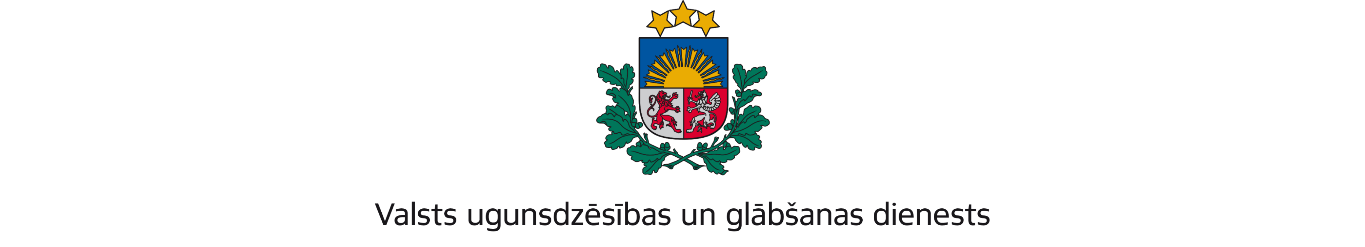 VIDZEMES REĢIONA PĀRVALDETērbatas iela 9, Valmiera, Valmieras novads, LV-4202; tālr.: 64233468; e-pasts: vidzeme@vugd.gov.lv; www.vugd.gov.lvValkaSIA ""Basketbola Klase" bērnu un jauniešu basketbola klubs"(izdošanas vieta)(juridiskās personas nosaukums vai fiziskās personas vārds, uzvārds)06.06.2024.Reģistrācijas Nr. 40203127034(datums)(juridiskās personas reģistrācijas numurs)Ezermalas iela 4A - 42, Rīga, LV-1006(juridiskās vai fiziskās personas adrese)1.Apsekots: Strenču pamatskola.(apsekoto būvju, ēku vai telpu nosaukums)2.Adrese: Rīgas iela 13, Strenči, Valmieras novads, LV – 4730.3.Īpašnieks (valdītājs): Valmieras novada pašvaldība, reģistrācijas Nr. 90000043403, (juridiskās personas nosaukums vai fiziskās personas vārds, uzvārds)Lāčplēša iela 2, Valmiera, Valmieras novads, LV - 4201(juridiskās personas reģistrācijas numurs un adrese vai fiziskās personas adrese)4.Iesniegtie dokumenti: nometnes vadītāja Kārļa Bruno (nometņu vadītāja apliecībasNr. SP 000564) iesniegums Valsts ugunsdzēsības un glābšanas dienesta Vidzemes reģiona pārvaldē reģistrēts 2024. gada 20. maijā Nr. 22/10-1.4/317.5.Apsekoto būvju, ēku vai telpu raksturojums: trīsstāvu ēka, kura aprīkota ar automātisko ugunsgrēka atklāšanas un trauksmes signalizācijas sistēmu un nodrošināta ar uguns-dzēsības aparātiem. Evakuācijas ceļi brīvi un izejas durvis viegli atveramas no telpu Iekšpuses. Koplietošanas telpās izvietoti evakuācijas plāni.6.Pārbaudes laikā konstatētie ugunsdrošības prasību pārkāpumi: nav konstatēti.7.Slēdziens: atbilst ugunsdrošības prasībām.8.Atzinums izdots saskaņā ar: Latvijas republikas ministru kabineta 2009. gada1.septembra noteikumu Nr. 981 “Bērnu nometņu organizēšanas un darbības kārtība”8.punkta 8.5. apakšpunkta prasībām.(normatīvais akts un punkts saskaņā ar kuru izdots atzinums)9.Atzinumu paredzēts iesniegt: Valsts izglītības satura centra nometņu reģistram.(iestādes vai institūcijas nosaukums, kur paredzēts iesniegt atzinumu)Valsts ugunsdzēsības un glābšanas dienesta Vidzemes reģiona pārvaldes priekšniekam, Tērbatas ielā 9, Valmierā, Valmieras novadā, LV-4202.(amatpersonas amats un adrese)Valsts ugunsdzēsības un glābšanasdienesta Vidzemes reģiona pārvaldesUgunsdrošības uzraudzības un civilāsaizsardzības nodaļas inspektoreV. Daņilova(amatpersonas amats)(paraksts)(v. uzvārds)Nosūtīts nometnes vadītājam uz e-pastu: bruno1986@inbox.lv(juridiskās personas pārstāvja amats, vārds, uzvārds vai fiziskās personas vārds, uzvārds; vai atzīme par nosūtīšanu)(paraksts)